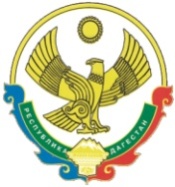 РЕСПУБЛИКА  ДАГЕСТАНСОБРАНИЕ   ДЕПУТАТОВГОРОДСКОГО ОКРУГА «ГОРОД КАСПИЙСК»368300, РД, г. Каспийск, ул. Орджоникидзе, 12, тел. 8 (246) 5-10-67, факс 8 (246) 5-10-67 сайт: kasp.info@yandex.ru.		16 июня 2015 года РЕШЕНИЕ № 23537-ой сессии Собрания депутатовгородского округа «город Каспийск»пятого созываОб утверждении отчета обисполнении бюджета городского округа  «город Каспийск» за 2014 год                         В соответствии со ст. 28 Федерального закона № 131-ФЗ от 06 октября 2003 года «Об общих принципах организации местного самоуправления в Российской Федерации», ст.22, 55, 63  Устава городского округа «город Каспийск», Решением Собрания депутатов городского округа «город Каспийск» № 65 от 14.02.2008 г. «Об утверждении Положения о порядке организации и проведения публичных слушаний в городском округе «город Каспийск», Решением Собрания депутатов городского округа «город Каспийск» №16 от  25.11.2010 года  «Об утверждении Положения о бюджетном процессе в городском округе «город КаспийскСобрание депутатов  городского округа «город Каспийск»РЕШАЕТ:  1. Утвердить исполнение бюджета муниципального образования за 2014 год по доходам в сумме 1115812,1 тыс. руб., по расходам в сумме- 1175756,9 тыс. руб., с превышением расходов над доходами (дефицит            бюджета) в сумме 59944,8 тыс. руб. с показателями:- по доходам бюджета муниципального образования за 2014 год, согласно приложению № 1 к настоящему Решению;- по распределению расходов бюджета муниципального образования за 2014 год по разделам и подразделам функциональной классификации расходов бюджетов Российской Федерации, согласно приложению № 2 к настоящему Решению;- по распределению расходов бюджета муниципального образования за 2014год по разделам и подразделам, целевым статьям, видам расходов функциональной классификации расходов бюджетов Российской Федерации, согласно приложению № 3 к настоящему Решению;- по ведомственной структуре расходов бюджета муниципального образования за 2014 год, согласно приложению № 4 к настоящему Решению.      2.  Утвердить источник покрытия дефицита бюджета- остатки средств бюджета на 01.01.2015 года.      3. Финансовому управлению администрации совместно с ИФНС России по г. Каспийск Республики Дагестан провести мероприятия по расширению собственной налоговой базы и увеличению налогового потенциала.      4. Финансовому управлению администрации:- финансирование расходной части бюджета производить строгого целевому назначению  в соответствии с бюджетной росписью;- усилить контроль за правильным и целевым расходованием средств бюджетными учреждениями.       5. Руководителям предприятий организаций и учреждений, финансируемых из местного бюджета:-  расходование средств производить строго по целевому назначению добиваясь полного и экономного их расходования в связи, с чем провести инвентаризацию сети учреждений, штатной численности работников бюджетной сферы, контингентов и расходов на их содержание;-  принять меры по ликвидации кредиторской задолженности и предотвращению ее образования, в том числе по оплате коммунальных услуг.         6. Настоящее Решение вступает в силу со дня его официального опубликования.    Главагородского округа»город Каспийск»                                                                     М.Абдулаев